FORMAT I CBENTUK DAN SUSUNAN LAPORAN TAHUNAN UNTUK LAPORAN TEKNIS DANA PENSIUN PEMBERI KERJAProfil Dana PensiunPensiunan dan Pihak Yang BerhakPernyataan PengurusKami Pengurus Dana Pensiun menyatakan bahwa seluruh data keterangan yang kami sampaikan dalam laporan teknis ini adalah data yang sebenar-benarnya dan sesuai dengan kondisi yang sebenarnya pada Dana Pensiun. Apabila dikemudian hari diketahui bahwa terdapat data/keterangan yang tidak sesuai dengan kondisi yang sebenarnya, maka kami bersedia mempertanggungjawabkannya sesuai dengan ketentuan peraturan perundang-undangan.Laporan Evaluasi Kinerja Oleh Dewan PengawasLaporan Penerapan Tata Kelola Dana Pensiun Transparansi Penerapan Tata Kelola Yang Baik bagi Dana PensiunPengurus DPPKJumlah, nama, jabatan, kriteria, tanggal pengangkatan, masa jabatan, kewarganegaraan, dan domisili anggota Pengurus DPPKRangkap jabatan Pengurus DPPKFrekuensi rapat Pengurus DPPK yang diselenggarakan dalam 1 (satu) bulan.Hubungan keluarga anggota Pengurus DPPK dengan sesama Pengurus dan/ atau anggota Dewan Pengawas DPPK di Dana Pensiun tempat anggota Pengurus DPPK dimaksud menjabat. Keterangan:Bentuk hubungan keluarga: suami/istri/anak/orang tua/saudara kandung/ ipar,dsbDewan PengawasJumlah, nama jabatan, kriteria, tanggal pengangkatan, masa jabatan, kewarganegaraan, dan domisili anggota Dewan PengawasRangkap jabatan Dewan PengawasFrekuensi rapat Dewan Pengawas yang diselenggarakan dalam 1 (satu) bulan.Hubungan keluarga anggota Dewan Pengawas dengan sesama anggota Dewan Pengawas lain dan/atau anggota Pengurus DPPK, tempat anggota Dewan Pengawas dimaksud menjabat.Keterangan:Bentuk hubungan keluarga: suami/istri/anak/orang tua/saudara kandung/ipar,dsbLaporan Hasil Pengawasan Dewan PengawasDiisi dengan rincian penilaian Dewan Pengawas tentang penerapan Tata Kelola Dana Pensiun berupa penilaian aspek kuantitatif maupun kualitatif Tata Kelola Dana Pensiun dan faktor-faktor yang mempengaruhi kinerja, serta upaya untuk memperbaiki kinerja Dana Pensiun, apabila menurut penilaian Dewan Pengawas terdapat penurunan kinerja Dana PensiunKomite-KomiteFungsi di bawah Pengurus DPPKKomite di bawah Dewan PengawasPenerapan fungsi audit eksternal. Penerapan kebijakan remunerasi dan fasilitas lain bagi anggota Pengurus DPPK, Dewan Pengawas, dan Karyawan. Jumlah anggota Pengurus DPPK, Dewan Pengawas, dan Karyawan yang menerima paket remunerasi dalam 1 (satu) tahun yang dikelompokkan sesuai tingkat penghasilan sebagai berikut: Keterangan: yang diminta secara tunaiAlih Daya Pengelolaan Investasi Pengungkapan hal-hal penting lainnya pilih salah satu jawaban dengan membubuhkan tanda “√”** Pihak Terkait adalah perseorangan atau perusahaan/badan yang mempunyai hubungan pengendalian dengan Dana Pensiun, baik secara langsung maupun tidak langsung, melalui hubungan kepemilikan, kepengurusan, dan atau keuanganPenilaian Sendiri (Self Assessment) atas Penerapan Tata Kelola Dana Pensiun Yang BaikPengisian kuesioner Penerapan Tata Kelola Dana Pensiun Yang Baik dilakukan oleh Dana Pensiun yang bersangkutan. Pengisian kuesioner ini dilakukan dengan cara memberikan jawaban atas pertanyaan/pernyataan dalam kuesioner dimaksud.Cara Pengisian:		Secara Umum jawaban atas Pertanyaan/Pernyataan yang dimaksud terdiri dari 5 kriteria sebagai berikut (kecuali untuk jawaban yang membutuhkan kriteria berbeda) :Dana Pensiun yang bersangkutan TIDAK MEMILIKI kebijakan tertulis mengenai Pertanyaan/Pernyataan yang dimaksud.Dana Pensiun yang bersangkutan MEMILIKI kebijakan tertulis mengenai Pertanyaan/Pernyataan yang dimaksud, namun kebijakan tersebut BELUM dilaksanakan.Dana Pensiun yang bersangkutan MEMILIKI kebijakan tertulis mengenai Pertanyaan/Pernyataan yang dimaksud, namun kebijakan tersebut BELUM dilaksanakan secara KONSISTEN. 			Dana Pensiun yang bersangkutan MEMILIKI kebijakan tertulis mengenai Pertanyaan/Pernyataan yang dimaksud, kebijakan tersebut DILAKSANAKAN secara KONSISTEN namun BELUM DIUPDATE secara berkala. 		Dana Pensiun yang bersangkutan MEMILIKI kebijakan tertulis mengenai Pertanyaan/Pernyataan yang dimaksud dan kebijakan tersebut DILAKSANAKAN secara KONSISTEN serta DIUPDATE secara  berkala.	Penafsiran Hasil 		Suatu penilaian diperlukan untuk menafsirkan angka yang diperoleh dalam menjawab pertanyaan-pertanyaan Kuesioner ini, yang sebagian besar jawabannya adalah terdiri dari 5 (lima) skala mulai dari penilaian terendah (A/ Tidak), sampai dengan penilaian tertinggi (E/ Ya).Khusus untuk jawaban " A/Tidak" pada kriteria penilaian yang telah dipersyaratkan dalam ketentuan peraturan perundang-undangan (bersifat wajib), diberikan angka minus.Untuk kelompok Pertanyaan/Pernyataan yang dilewatkan karena "Tidak ada" dan yang bukan bersifat "tidak applicable", dalam penafsiran hasil harus tetap diperhitungkan dengan memberikan score yang sama dengan jawaban " A/Tidak ".Rencana Tindak (Action Plan)Penerapan Strategi Anti FraudNama Dana Pensiun..............................LAPORAN PENGENDALIAN FRAUD DAN PENERAPAN STRATEGI ANTI FRAUDTAHUN ……Inventarisasi Kejadian Fraud dan Tindak LanjutPerkembangan Pelaksanaan Penerapan Strategi Anti Fraud  Pencegahan:………………………………………………………………………………………………………………………………………………………………………………………………………………………………………………………………………..................Deteksi:………………………………………………………………………………………………………………………………………………………………………………………………………………………………………………………………………..................Investigasi, Pelaporan, dan Sanksi:………………………………………………………………………………………………………………………………………………………………………………………………………………………………………………………………………..................Pemantauan, Evaluasi, dan Tindak Lanjut:………………………………………………………………………………………………………………………………………………………………………………………………………………………………………………………………………..................PENJELASAN UNTUK PENGISIAN LAPORAN :Jenis Fraud antara lain, kecurangan, penipuan, penggelapan aset, pembocoran informasi, tindak pidana dana pensiun, atau lainnya.Pihak yang terlibat meliputi seluruh pihak yang diindikasikan terlibat/ikut serta dalam Fraud. Jika pihak yang terlibat lebih dari 1 (satu) orang, dijelaskan peran masing-masing pihak.Kerugian diisi dengan kerugian yang telah terjadi ataupun perkiraan kerugian.Tindakan Dana Pensiun merupakan respon Dana Pensiun atas kejadian Fraud baik berupa tindakan kepada pelaku, pihak yang dirugikan ataupun tindakan lainnya. Tindakan kepada pelaku Fraud antara lain berupa sanksi administratif kepegawaian dan/atau kewajiban ganti rugi. Tindakan kepada pihak yang dirugikan antara lain berupa penggantian kerugian dan/atau upaya pemulihan nama baik. Tindakan lain misalnya laporan kepada pihak yang berwenang dan/atau upaya hukum yang dilakukan.Kelemahan/penyebab terjadinya Fraud merupakan identifikasi kelemahan pada Dana Pensiun yang menimbulkan Fraud, dapat berupa kelemahan kebijakan, sistem dan prosedur, atau sumber daya manusia, maupun penyebab lainnya yang tidak berasal dari Dana Pensiun.Tindak lanjut/perbaikan merupakan upaya yang telah atau akan dilakukan Dana Pensiun terkait kelemahan yang menimbulkan Fraud.Menjelaskan secara singkat mengenai proses pencegahan, deteksi, investigasi pelaporan sanksi dan pemantauan, evaluasi dan langkah-langkah tindak lanjut penerapan strategi anti Fraud pada periode laporan.Bukti Pemenuhan Syarat Keberlanjutan Pengurus Dan Pegawai Yang Membidangi Investasi Keterangan:Cara pengisian : klik sebanyak dua kali pada kotak, kemudian pilih ”Checked”*) Pilih salah satu**) Khusus untuk pengurus ***) untuk seluruh pegawai yang membidangi investasiForm Self Assessment ini disusun berdasarkan ketentuan Peraturan OJK No. 3/POJK.05/2015 tentang Investasi Dana Pensiun; Peraturan OJK No.5/POJK.05/2018 tentang Laporan Berkala Dana Pensiun, dan Peraturan OJK No.29/POJK.05/2018 tentang Perubahan Atas Peraturan Otoritas Jasa Keuangan Nomor 3/POJK.05/2015 tentang Investasi Dana PensiunJenis pemenuhan syarat keberlanjutan yang berkaitan dengan pengetahuan di bidang investasi dan/atau manajemen risiko sebagaimana diatur dalam Peraturan OJK No. 3/POJK.05/2015 Tentang Investasi Dana Pensiun.Profil UmumNama Dana Pensiun:Nomor Buku Daftar Umum (NBDU):Nomor Pokok Wajib Pajak (NPWP):Alamat:Gedung/Lantai/Ruang/Jalan:Kota:Kode Pos:Propinsi:Telepon 1 (kode area-telepon):Telepon 2 (kode area-telepon):Telepon 3 (kode area-telepon):Faksimili (kode area - faksimili):Email: Website:PendiriNama Pendiri:Alamat:Gedung/Lantai/Ruang/Jalan:Kota:Kode Pos:Propinsi:Telepon 1 (kode area-telepon):Telepon 2 (kode area-telepon):Telepon 3 (kode area-telepon):Faksimili (kode area - faksimili):Email:Website:PenyelenggaraanKepengurusanApakah terdapat perubahan pPengurus atau perpanjangan masa jabatan pPengurus selama periode kegiatan? Jika Ya, apakah hal tersebut sudah dilaporkan kepada OJK?Apakah Pengurus telah mempunyai sertifikat pengetahuan dasar di bidang Dana PensiunApakah Pengurus yang telah mempunyai sertifikat pengetahuan dasar di bidang Dana Pensiun telah memenuhi poin minimum pendidikan berkelanjutan?Apakah terdapat perubahan Dewan Pengawas atau perpanjangan masa jabatan Dewan Pengawas selama periode kegiatan?Jika Ya, apakah hal tersebut sudah dilaporkan kepada OJK?Jumlah Karyawan Dana Pensiun Berdasarkan Tingkat PendidikanSD:SMP:SMU:Diploma:S1:S2:S3:Total:Daftar Nama dan Jabatan Karyawan Dana Pensiun yang Berada dibawah Struktur Organisasi PengurusPengguna Jasa Pihak Ketiga:Apakah Dana Pensiun menggunakan jasa pihak lain untuk mengelola administrasi kepesertaan?Jika Ya, Isi informasi nama Pengelola administrasi kepesertaan:12345 dstApakah Dana Pensiun menggunakan jasa pihak lain untuk menitipkan dokumen kepemilikan kekayaanJika YA, isi informasi nama penerima titipan yang digunakan12345 dstApakah Dana Pensiun menggunakan jasa Manajer Investasi?Jika YA, isi daftar nama Manajer Investasi yang digunakan (urutkan berdasarkan porsi asset yang dikelola)12345 dstApakah Dana Pensiun menggunakan jasa Penilai?Jika YA, isi informasi daftar Penilai yang digunakan:12345 dstIuranApakah Pemberi Kerja membayar iuran tepat jumlah?Apakah Pemberi Kerja membayar iuran tepat waktu?Apakah terdapat iuran sukarela dari Peserta?Manfaat LainApakah Dana Pensiun menyelenggarakan program Manfaat Lain bagi Peserta?InvestasiApakah kegiatan investasi selama periode laporan sesuai dengan ketentuan peraturan perundang-undangan?Apakah informasi mengenai investasi telah disampaikan kepada peserta?Tata KelolaApakah Dana Pensiun mempunyai Pedoman Tata Kelola Dana Pensiun?Apakah Dana Pensiun telah menerapkan Tata Kelola Dana Pensiun?Kepesertaan Dana PensiunJumlah karyawan Peserta Aktif Dana Pensiun pada akhir periode kegiatan:Pendiri (orang):Mitra Pendiri (orang):Total (orang):Jumlah seluruh peserta yang berhak atas pensiun ditunda pada akhir periode kegiatan:Struktur Usia Peserta Aktif danJumlah Peserta Aktifs.d 20:20 s.d 30:30 s.d 40:40 s.d 50:di atas 50:Jumlah Peserta yang berhak atas pensiun ditundas.d 20:20 s.d 30:30 s.d 40:40 s.d 50:di atas 50:Estimasi jumlah peserta yang memasuki usia pensiun normal pada satu periode kegiatan berikutnya:Jumlah seluruh pemberi kerja yang mengikutsertakan karyawannya pada DPLK pada akhir periode kegiatanUraianJumlah≤ Rp 1.600.000,00> Rp 1.600.000,00-Rp 10.000.000,00> Rp 10.000.000,00≤ Rp 500.000.000,00> Rp 500.000.000,00-Rp 1.500.000.000,00> Rp 1.500.000.000,00Jumlah Penerima Manfaat                                                               -    Jumlah Penerima Manfaat Pensiun secara bulanan pada akhir periode kegiatan (termasuk yang memilih pembayaran pertama maksimum 20%)                                                               -    PensiunanJanda/DudaAnakPihak yang ditunjuk oleh Peserta atau pensiunan apabila Peserta atau pensiunan tidak menikah dan tidak mempunyai anakJumlah Penerima Manfaat Pensiun yang menerima pembayaran secara sekaligus selama periode kegiatan dengan sebab:Manfaat pensiun perbulannya di bawah batas ketentuan menteriAlasan selain butir b (i)Jumlah Penerima Manfaat Pensiun melakui pembelian anuitas selama periodeSebaran jumlah penerima manfaat pensiun berdasarkan kategori besar manfaat pensiun yang diterimanya setiap bulan pada akhir periode kegiatan Pensiunan (orang)Janda/DudaAnakPihak yang ditunjuk oleh Peserta atau pensiunan apabila Peserta atau pensiunan tidak menikah dan tidak mempunyai anakTempat, Tanggal (tanggal/bulan/tahun)(tanda tangan)Nama JelasJabatanMengetahui,(Tanda   Tangan)(Nama)(Jabatan Dewan Pengawas)No.NamaJabatanKriteriaKriteriaTanggalPengangkatanMasaJabatanKewarga-negaraanDomisiliNo.NamaJabatanPendidikanFormalTerakhirDanGelarprofesiUjiKemampuanDanKepatutanTanggalPengangkatanMasaJabatanKewarga-negaraanDomisili1.2.Dst.No.NamaPosisi di Dana PensiunPosisi di Dana Pensiun LainPosisi di Perusahaan dan/atau lembaga lain1.1.1.2.1.Dst.2.1.2.2.2.Dst.DstNoNamaJabatanJumlah Rapat Pengurus (... kali rapat)Jumlah Rapat Pengurus (... kali rapat)% KehadiranNoNamaJabatanJumlah KehadiranJumlah Kehadiran% KehadiranNoNamaJabatanFisikTelekonferensi/Video/ Konferensi/Sarana Media Elektronik Lainnya% Kehadiran1.2.DstNo.NamaHubungan Keluarga DenganHubungan Keluarga DenganHubungan Keluarga DenganHubungan Keluarga DenganHubungan Keluarga DenganHubungan Keluarga DenganNo.NamaSesama Pengurus LainnyaSesama Pengurus LainnyaSesama Pengurus LainnyaDewan Pengawas Dewan Pengawas Dewan Pengawas No.NamaYaTidakKet*YaTidakKet*1.2.DstNoNamaJabatanKriteriaKriteriaTanggal Pengangkatan Masa JabatanKewarga-negaraanDomisiliNoNamaJabatanPendidikan Formal Terakhir dan gelar profesiUji Kemampuan dan KepatutanTanggal Pengangkatan Masa JabatanKewarga-negaraanDomisili1.2.Dst.No.NamaPosisi di Dana PensiunPosisi di Dana Pensiun LainPosisi di Perusahaan dan/atau lembaga lain1.1.1.2.1.Dst.2.1.2.2.2.Dst.Dst.NoNamaJabatanJumlah Rapat Dewan Pengawas(... kali rapat)Jumlah Rapat Dewan Pengawas(... kali rapat)% KehadiranNoNamaJabatanJumlah KehadiranJumlah Kehadiran% KehadiranNoNamaJabatanFisikTelekonferensi/Video/Konferensi/Sarana Media Elektronik Lainnya% Kehadiran1.2.DstNo.NamaHubungan Keluarga DenganHubungan Keluarga DenganHubungan Keluarga DenganHubungan Keluarga DenganHubungan Keluarga DenganHubungan Keluarga DenganNo.NamaSesama Dewan Pengawas LainnyaSesama Dewan Pengawas LainnyaSesama Dewan Pengawas Lainnyaanggota Pengurus DPPKanggota Pengurus DPPKanggota Pengurus DPPKNo.NamaYaTidakKet*YaTidakKet*1.2.DstRingkasan Hasil Pengawasan RekomendasiNo.Nama FungsiNama AnggotaJabatan*Masa kerjaSK PengangkatanJumlah Rapat dalam Setahun1.FungsiAudit internal1.1.FungsiAudit internal2.1.FungsiAudit internalDst2.Fungsi Manajemen Risiko1.2.Fungsi Manajemen Risiko2.2.Fungsi Manajemen RisikoDst3.Fungsi Kepatuhan1.3.Fungsi Kepatuhan2.3.Fungsi KepatuhanDstDstNo.Nama KomiteNama AnggotaJabatan*Masa kerjaSK PengangkatanJumlah Rapat dalam Setahun1.Komite audit1.1.Komite audit2.1.Komite auditDst2.Komite Pemantau Risiko1.2.Komite Pemantau Risiko2.2.Komite Pemantau RisikoDst3.Komite Nominasi dan Remunerasi1.3.Komite Nominasi dan Remunerasi2.3.Komite Nominasi dan RemunerasiDstDstNo.UraianTahun n-2Tahun n-1Tahun n1.Nama Kantor Akuntan Publik2.Nama Akuntan Publik3.Periode Audit4.Penunjukan Dewan PengawasJumlah Remunerasi perorang dalam 1 tahun *)Jumlah Pengurus DPPKJumlah Dewan PengawasPegawaiDi atas Rp2 miliar Di atas Rp1 miliar s.d Rp2 miliar Di atas Rp500juta s.d Rp1 miliar Rp500juta ke bawah No.Jenis InvestasiNama Perusahaan Alih DayaNilai InvestasiNo. Perjanjian% dari totalPortofolio Investasi1.2.DstNo.UraianCeklis *)Ceklis *)Jika Ya, JelaskanNo.UraianYaTidakJika Ya, Jelaskan1.Pengunduran diri atau pemberhentian auditor eksternal2.Transaksi material dengan pihak terkait**4.Benturan Kepentingan yang sedang berlangsung dan/atau yang mungkin akan terjadi5.Informasi material lain mengenai Dana Pensiun6.Dana Pensiun memiliki fungsi kepatuhan7.Dana Pensiun memiliki auditor internal8.Dana Pensiun memiliki fungsi manajemen risiko9.Dana Pensiun memiliki fungsi/satuan kerja pengelolaan investasi10.Dana Pensiun memiliki unit kerja khusus dan/atau menunjuk pejabat PJK yang bertanggung jawab atas penerapan program APU dan PPT ETIKA BISNIS DAN PEDOMAN PERILAKUETIKA BISNIS DAN PEDOMAN PERILAKUETIKA BISNIS DAN PEDOMAN PERILAKUETIKA BISNIS DAN PEDOMAN PERILAKUETIKA BISNIS DAN PEDOMAN PERILAKUETIKA BISNIS DAN PEDOMAN PERILAKUETIKA BISNIS DAN PEDOMAN PERILAKUETIKA BISNIS DAN PEDOMAN PERILAKUETIKA BISNIS DAN PEDOMAN PERILAKUETIKA BISNIS DAN PEDOMAN PERILAKUETIKA BISNIS DAN PEDOMAN PERILAKUETIKA BISNIS DAN PEDOMAN PERILAKUETIKA BISNIS DAN PEDOMAN PERILAKUETIKA BISNIS DAN PEDOMAN PERILAKUETIKA BISNIS DAN PEDOMAN PERILAKUDana Pensiun memiliki Visi, Misi dan Nilai-nilai ABBBBCCDDDDEEEDana Pensiun memiliki Kebijakan Etika Bisnis yang antara lain meliputi : Dana Pensiun memiliki Kebijakan Etika Bisnis yang antara lain meliputi : Dana Pensiun memiliki Kebijakan Etika Bisnis yang antara lain meliputi : Dana Pensiun memiliki Kebijakan Etika Bisnis yang antara lain meliputi : Dana Pensiun memiliki Kebijakan Etika Bisnis yang antara lain meliputi : Dana Pensiun memiliki Kebijakan Etika Bisnis yang antara lain meliputi : Dana Pensiun memiliki Kebijakan Etika Bisnis yang antara lain meliputi : Dana Pensiun memiliki Kebijakan Etika Bisnis yang antara lain meliputi : Dana Pensiun memiliki Kebijakan Etika Bisnis yang antara lain meliputi : Dana Pensiun memiliki Kebijakan Etika Bisnis yang antara lain meliputi : Dana Pensiun memiliki Kebijakan Etika Bisnis yang antara lain meliputi : Dana Pensiun memiliki Kebijakan Etika Bisnis yang antara lain meliputi : Dana Pensiun memiliki Kebijakan Etika Bisnis yang antara lain meliputi : Dana Pensiun memiliki Kebijakan Etika Bisnis yang antara lain meliputi : Dana Pensiun memiliki Kebijakan Etika Bisnis yang antara lain meliputi : Kebijakan umum yang mengarah kepada ketentuan peraturan perundang-undangan dan kode etik yang berlakuABBBBCCDDDDEEEKebijakan bagi organ Dana PensiunABBBBCCDDDDEEEKebijakan bagi pegawaiABBBBCCDDDDEEEKebijakan bagi Peserta dan/atau pihak yang berhak memperoleh manfaat pensiun  ABBBBCCDDDDEEEKebijakan bagi mitra usahaABBBBCCDDDDEEEKebijakan bagi sesama dana pensiunABBBBCCDDDDEEEDana Pensiun memiliki Pedoman Perilaku yang merupakan penjabaran Nilai-nilai dan Etika Bisnis ABBBBCCDDDDEEEPedoman Perilaku mencakup panduan tentang :  Pedoman Perilaku mencakup panduan tentang :  Pedoman Perilaku mencakup panduan tentang :  Pedoman Perilaku mencakup panduan tentang :  Pedoman Perilaku mencakup panduan tentang :  Pedoman Perilaku mencakup panduan tentang :  Pedoman Perilaku mencakup panduan tentang :  Pedoman Perilaku mencakup panduan tentang :  Pedoman Perilaku mencakup panduan tentang :  Pedoman Perilaku mencakup panduan tentang :  Pedoman Perilaku mencakup panduan tentang :  Pedoman Perilaku mencakup panduan tentang :  Pedoman Perilaku mencakup panduan tentang :  Pedoman Perilaku mencakup panduan tentang :  Pedoman Perilaku mencakup panduan tentang :  Benturan kepentingan ABBBBCCDDDDEEEPemberian hadiah dan donasi ABBBBCCDDDDEEEKepatuhan terhadap peraturanABBBBCCDDDDEEEKerahasiaan informasi ABBBBCCDDDDEEEPelaporan atas pelanggaran dan perlindungan bagi pelapor  ABBBBCCDDDDEEEDalam menjalankan tugasnya, Pengurus, Dewan Pengawas, dan pegawai dana pensiun : Dalam menjalankan tugasnya, Pengurus, Dewan Pengawas, dan pegawai dana pensiun : Dalam menjalankan tugasnya, Pengurus, Dewan Pengawas, dan pegawai dana pensiun : Dalam menjalankan tugasnya, Pengurus, Dewan Pengawas, dan pegawai dana pensiun : Dalam menjalankan tugasnya, Pengurus, Dewan Pengawas, dan pegawai dana pensiun : Dalam menjalankan tugasnya, Pengurus, Dewan Pengawas, dan pegawai dana pensiun : Dalam menjalankan tugasnya, Pengurus, Dewan Pengawas, dan pegawai dana pensiun : Dalam menjalankan tugasnya, Pengurus, Dewan Pengawas, dan pegawai dana pensiun : Dalam menjalankan tugasnya, Pengurus, Dewan Pengawas, dan pegawai dana pensiun : Dalam menjalankan tugasnya, Pengurus, Dewan Pengawas, dan pegawai dana pensiun : Dalam menjalankan tugasnya, Pengurus, Dewan Pengawas, dan pegawai dana pensiun : Dalam menjalankan tugasnya, Pengurus, Dewan Pengawas, dan pegawai dana pensiun : Dalam menjalankan tugasnya, Pengurus, Dewan Pengawas, dan pegawai dana pensiun : Dalam menjalankan tugasnya, Pengurus, Dewan Pengawas, dan pegawai dana pensiun : Dalam menjalankan tugasnya, Pengurus, Dewan Pengawas, dan pegawai dana pensiun : Membuat pernyataan "tidak memiliki benturan kepentingan" terhadap setiap keputusan yang diambil oleh pihak yang berwenang mengambil keputusanTidakTidakTidakTidakTidakTidakYaYaYaYaYaYaMembuat pernyataan setiap tahun mengenai pelaksanaan pedoman perilaku yang ditetapkan Dana PensiunTidakTidakTidakTidakTidakTidakYaYaYaYaYaYaMembuat pernyataan setiap tahunnya untuk tidak menerima dan atau memberikan sesuatu yang dapat mempengaruhi pengambilan keputusanTidakTidakTidakTidakTidakTidakYaYaYaYaYaYaDana Pensiun melakukan pencatatan atas harta, utang dan modal sendiri (ekuitas) secara benar dengan prinsip akuntansi yang berlaku umum maupun prinsip akuntansi yang berlaku khusus bagi dana pensiunTidakTidakTidakTidakTidakTidakYaYaYaYaYaYaMempunyai sistem pengaduan tentang pelanggaran terhadap pedoman perilaku, peraturan Dana Pensiun dan ketentuan peraturan perundang-undangan serta hal-hal yang berkaitan dengan Peserta yang menjamin perlindungan bagi Pelapor.ABBBBCCDDDDEEEORGAN DANA PENSIUN ORGAN DANA PENSIUN ORGAN DANA PENSIUN ORGAN DANA PENSIUN ORGAN DANA PENSIUN ORGAN DANA PENSIUN ORGAN DANA PENSIUN ORGAN DANA PENSIUN ORGAN DANA PENSIUN ORGAN DANA PENSIUN ORGAN DANA PENSIUN ORGAN DANA PENSIUN ORGAN DANA PENSIUN ORGAN DANA PENSIUN ORGAN DANA PENSIUN  Pendiri dan Mitra Pendiri Pendiri dan Mitra Pendiri Pendiri dan Mitra Pendiri Pendiri dan Mitra Pendiri Pendiri dan Mitra Pendiri Pendiri dan Mitra Pendiri Pendiri dan Mitra Pendiri Pendiri dan Mitra Pendiri Pendiri dan Mitra Pendiri Pendiri dan Mitra Pendiri Pendiri dan Mitra Pendiri Pendiri dan Mitra Pendiri Pendiri dan Mitra Pendiri Pendiri dan Mitra Pendiri Pendiri dan Mitra PendiriPendiri dan Mitra Pendiri sesuai dengan fungsinya masing-masing telah melaksanakan hal-hal di bawah ini:Pendiri dan Mitra Pendiri sesuai dengan fungsinya masing-masing telah melaksanakan hal-hal di bawah ini:Pendiri dan Mitra Pendiri sesuai dengan fungsinya masing-masing telah melaksanakan hal-hal di bawah ini:Pendiri dan Mitra Pendiri sesuai dengan fungsinya masing-masing telah melaksanakan hal-hal di bawah ini:Pendiri dan Mitra Pendiri sesuai dengan fungsinya masing-masing telah melaksanakan hal-hal di bawah ini:Pendiri dan Mitra Pendiri sesuai dengan fungsinya masing-masing telah melaksanakan hal-hal di bawah ini:Pendiri dan Mitra Pendiri sesuai dengan fungsinya masing-masing telah melaksanakan hal-hal di bawah ini:Pendiri dan Mitra Pendiri sesuai dengan fungsinya masing-masing telah melaksanakan hal-hal di bawah ini:Pendiri dan Mitra Pendiri sesuai dengan fungsinya masing-masing telah melaksanakan hal-hal di bawah ini:Pendiri dan Mitra Pendiri sesuai dengan fungsinya masing-masing telah melaksanakan hal-hal di bawah ini:Pendiri dan Mitra Pendiri sesuai dengan fungsinya masing-masing telah melaksanakan hal-hal di bawah ini:Pendiri dan Mitra Pendiri sesuai dengan fungsinya masing-masing telah melaksanakan hal-hal di bawah ini:Pendiri dan Mitra Pendiri sesuai dengan fungsinya masing-masing telah melaksanakan hal-hal di bawah ini:Pendiri dan Mitra Pendiri sesuai dengan fungsinya masing-masing telah melaksanakan hal-hal di bawah ini:Pendiri dan Mitra Pendiri sesuai dengan fungsinya masing-masing telah melaksanakan hal-hal di bawah ini:internal kontrolABBBBCCDDDDEEEmanajemen risiko.  ABBBBCCDDDDEEEimplementasi GCG. ABBBBCCDDDDEEEMenindaklanjuti temuan audit dan rekomendasi dari satuan kerja yang melakukan fungsi auditor internal Dana Pensiun, auditor eksternal Dana Pensiun, dan/atau hasil pengawasan Otoritas Jasa Keuangan ABBBBCCDDDDEEEPengurus Pengurus Pengurus Pengurus Pengurus Pengurus Pengurus Pengurus Pengurus Pengurus Pengurus Pengurus Pengurus Pengurus Pengurus Komposisi Pengangkatan dan Pemberhentian Pengurus Komposisi Pengangkatan dan Pemberhentian Pengurus Komposisi Pengangkatan dan Pemberhentian Pengurus Komposisi Pengangkatan dan Pemberhentian Pengurus Komposisi Pengangkatan dan Pemberhentian Pengurus Komposisi Pengangkatan dan Pemberhentian Pengurus Komposisi Pengangkatan dan Pemberhentian Pengurus Komposisi Pengangkatan dan Pemberhentian Pengurus Komposisi Pengangkatan dan Pemberhentian Pengurus Komposisi Pengangkatan dan Pemberhentian Pengurus Komposisi Pengangkatan dan Pemberhentian Pengurus Komposisi Pengangkatan dan Pemberhentian Pengurus Komposisi Pengangkatan dan Pemberhentian Pengurus Komposisi Pengangkatan dan Pemberhentian Pengurus Komposisi Pengangkatan dan Pemberhentian Pengurus Jumlah anggota Pengurus telah disesuaikan dengan kompleksitas Dana Pensiun namun tetap memperhatikan efektivitas pengambilan keputusan.TidakTidakTidakTidakTidakTidakYaYaYaYaPengurus terdiri dari anggota-anggota yang secara keseluruhan memiliki kompetensi*) seperti : Pengurus terdiri dari anggota-anggota yang secara keseluruhan memiliki kompetensi*) seperti : Pengurus terdiri dari anggota-anggota yang secara keseluruhan memiliki kompetensi*) seperti : Pengurus terdiri dari anggota-anggota yang secara keseluruhan memiliki kompetensi*) seperti : Pengurus terdiri dari anggota-anggota yang secara keseluruhan memiliki kompetensi*) seperti : Pengurus terdiri dari anggota-anggota yang secara keseluruhan memiliki kompetensi*) seperti : Pengurus terdiri dari anggota-anggota yang secara keseluruhan memiliki kompetensi*) seperti : Pengurus terdiri dari anggota-anggota yang secara keseluruhan memiliki kompetensi*) seperti : Pengurus terdiri dari anggota-anggota yang secara keseluruhan memiliki kompetensi*) seperti : Pengurus terdiri dari anggota-anggota yang secara keseluruhan memiliki kompetensi*) seperti : Pengurus terdiri dari anggota-anggota yang secara keseluruhan memiliki kompetensi*) seperti : Pengurus terdiri dari anggota-anggota yang secara keseluruhan memiliki kompetensi*) seperti : Pengurus terdiri dari anggota-anggota yang secara keseluruhan memiliki kompetensi*) seperti : Pengurus terdiri dari anggota-anggota yang secara keseluruhan memiliki kompetensi*) seperti : Pengurus terdiri dari anggota-anggota yang secara keseluruhan memiliki kompetensi*) seperti : 1.2.a Bidang investasiTidakTidakTidakTidakTidakTidakYaYaYaYaYaYa1.2.b Bidang Manajemen risiko. TidakTidakTidakTidakTidakTidakYaYaYaYaYaYaPersyaratan Pengurus Persyaratan Pengurus Persyaratan Pengurus Persyaratan Pengurus Persyaratan Pengurus Persyaratan Pengurus Persyaratan Pengurus Persyaratan Pengurus Persyaratan Pengurus Persyaratan Pengurus Persyaratan Pengurus Persyaratan Pengurus Persyaratan Pengurus Persyaratan Pengurus Persyaratan Pengurus Anggota Pengurus memenuhi ketentuan anggaran dasar Tidak Tidak Tidak Tidak Tidak Tidak YaYaYaYaYaYaAnggota Pengurus memenuhi persyaratan kemampuan dan kepatutan sesuai peraturan otoritas pembina dan pengawas Tidak Tidak Tidak Tidak Tidak Tidak YaYaYaYaYaYaAnggota Pengurus harus memahami dan melaksanakan GCG AABBBBCCDDDEEEAnggota Pengurus dilarang memanfaatkan Dana Pensiun untuk kepentingan pribadi, keluarga, kelompok usaha dan atau pihak lain yang merugikan kepentingan Dana PensiunTidak Tidak Tidak Tidak Tidak Tidak YaYaYaYaYaYaTidak merangkap sebagai anggota Dewan Pengawas atau DPS pada Dana Pensiun yang samaTidak Tidak Tidak Tidak Tidak Tidak YaYaYaYaYaYaTidak merangkap jabatan direksi atau dewan komisaris atau yang setara pada perusahaan dan/atau lembaga lainTidak Tidak Tidak Tidak Tidak Tidak YaYaYaYaYaYaPengurus tidak merangkap jabatan sebagai anggota Pengurus, Pelaksana tugas Pengurus, Dewan Pengawas, atau DPS pada Dana Pensiun lain.Tidak Tidak Tidak Tidak Tidak Tidak YaYaYaYaYaYaFungsi Pengurus Fungsi Pengurus Fungsi Pengurus Fungsi Pengurus Fungsi Pengurus Fungsi Pengurus Fungsi Pengurus Fungsi Pengurus Fungsi Pengurus Fungsi Pengurus Fungsi Pengurus Fungsi Pengurus Fungsi Pengurus Fungsi Pengurus Fungsi Pengurus 3.1. Kepengurusan 3.1. Kepengurusan 3.1. Kepengurusan 3.1. Kepengurusan 3.1. Kepengurusan 3.1. Kepengurusan 3.1. Kepengurusan 3.1. Kepengurusan 3.1. Kepengurusan 3.1. Kepengurusan 3.1. Kepengurusan 3.1. Kepengurusan 3.1. Kepengurusan 3.1. Kepengurusan 3.1. Kepengurusan Pengurus bertanggung jawab penuh atas pengelolaan Dana PensiunAABBBBCCDDDDDEPengurus mengelola sumber daya yang dimiliki, secara efektif dan efisien, termasuk memastikan dimilikinya sumber daya manusia yang memenuhi kualifikasi tertentu untuk menjalankan fungsinya.AABBBBCCDDDDDEPengurus memperhatikan kepentingan yang wajar dari pemangku kepentinganAABBBBCCDDDDDEPengurus memiliki dan mematuhi tata tertib dan pedoman kerja (charter) yang diatur dalam PDP dan ketentuan peraturan perundang-undangan di bidang Dana PensiunAABBBBCCDDDDDEPengurus yang membawahkan fungsi kepatuhan tidak dapat dirangkap oleh Pengurus yang membawahkan fungsi pendanaan, fungsi keuangan, atau fungsi investasi, kecuali jumlah Pengurus adalah 2 (dua) orang, fungsi kepatuhan dapat dirangkap oleh Pengurus yang membawahkan fungsi keuanganTidakTidakTidakTidakTidakTidakYaYaYaYaYaYa3.2. Manajemen Risiko Pengurus menyusun dan melaksanakan Sistem Manajemen Risiko yang mencakup seluruh aspek kegiatan Dana PensiunAABBBBCCDDDDDEDana Pensiun memiliki Komite Pemantau Risiko dan Satuan Kerja Manajemen Risiko TidakTidakTidakTidakTidakTidakYaYaYaYaYaYa3.3. Pengendalian Internal 3.3. Pengendalian Internal 3.3. Pengendalian Internal 3.3. Pengendalian Internal 3.3. Pengendalian Internal 3.3. Pengendalian Internal 3.3. Pengendalian Internal 3.3. Pengendalian Internal 3.3. Pengendalian Internal 3.3. Pengendalian Internal 3.3. Pengendalian Internal 3.3. Pengendalian Internal 3.3. Pengendalian Internal 3.3. Pengendalian Internal 3.3. Pengendalian Internal Dana Pensiun memiliki fungsi pengawasan internalTidak Tidak Tidak Tidak Tidak Tidak YaYaYaYaYaYaBertanggung jawab atas pelaksanaan tugasnya kepada Pendiri dan Mitra Pendiri Tidak Tidak Tidak Tidak Tidak Tidak YaYaYaYaYaYa3.4. Teknologi Informasi3.4. Teknologi Informasi3.4. Teknologi Informasi3.4. Teknologi Informasi3.4. Teknologi Informasi3.4. Teknologi Informasi3.4. Teknologi Informasi3.4. Teknologi Informasi3.4. Teknologi Informasi3.4. Teknologi Informasi3.4. Teknologi Informasi3.4. Teknologi Informasi3.4. Teknologi Informasi3.4. Teknologi Informasi3.4. Teknologi InformasiDana Pensiun memiliki sistem komputerisasi  administrasi secara terpaduAAABBBCCDDDDEEDana Pensiun memiliki Standard Operating Procedures untuk bagian Teknologi InformasiAAABBBCCDDDDEEPertanggungjawaban Pengurus Pertanggungjawaban Pengurus Pertanggungjawaban Pengurus Pertanggungjawaban Pengurus Pertanggungjawaban Pengurus Pertanggungjawaban Pengurus Pertanggungjawaban Pengurus Pertanggungjawaban Pengurus Pertanggungjawaban Pengurus Pertanggungjawaban Pengurus Pertanggungjawaban Pengurus Pertanggungjawaban Pengurus Pertanggungjawaban Pengurus Pertanggungjawaban Pengurus Pertanggungjawaban Pengurus Pengurus menyusun laporan pertanggungjawaban pengelolaan Dana Pensiun dalam bentuk Laporan Tahunan TidakTidakTidakTidakTidakTidakYaYaYaYaYaYaKriteria Laporan Tahunan antara lain : Kriteria Laporan Tahunan antara lain : Kriteria Laporan Tahunan antara lain : Kriteria Laporan Tahunan antara lain : Kriteria Laporan Tahunan antara lain : Kriteria Laporan Tahunan antara lain : Kriteria Laporan Tahunan antara lain : Kriteria Laporan Tahunan antara lain : Kriteria Laporan Tahunan antara lain : Kriteria Laporan Tahunan antara lain : Kriteria Laporan Tahunan antara lain : Kriteria Laporan Tahunan antara lain : Kriteria Laporan Tahunan antara lain : Kriteria Laporan Tahunan antara lain : Kriteria Laporan Tahunan antara lain : Memuat sekurang-kurangnya : Memuat sekurang-kurangnya : Memuat sekurang-kurangnya : Memuat sekurang-kurangnya : Memuat sekurang-kurangnya : Memuat sekurang-kurangnya : Memuat sekurang-kurangnya : Memuat sekurang-kurangnya : Memuat sekurang-kurangnya : Memuat sekurang-kurangnya : Memuat sekurang-kurangnya : Memuat sekurang-kurangnya : Memuat sekurang-kurangnya : Memuat sekurang-kurangnya : Memuat sekurang-kurangnya : Laporan keuangan TidakTidakTidakTidakTidakTidakYaYaYaYaYaYaLaporan kegiatan Dana Pensiun    TidakTidakTidakTidakTidakTidakYaYaYaYaYaYaLaporan pelaksanaan GCG TidakTidakTidakTidakTidakTidakYaYaYaYaYaYaMendapat persetujuan Pendiri dan Mitra Pendiri TidakTidakTidakTidakTidakTidakYaYaYaYaYaYaKhusus laporan keuangan harus mendapat pengesahan Pendiri dan Mitra PendiriTidakTidakTidakTidakTidakTidakYaYaYaYaYaYaRapat Pengurus Rapat Pengurus Rapat Pengurus Rapat Pengurus Rapat Pengurus Rapat Pengurus Rapat Pengurus Rapat Pengurus Rapat Pengurus Rapat Pengurus Rapat Pengurus Rapat Pengurus Rapat Pengurus Rapat Pengurus Rapat Pengurus Setiap kebijakan dan keputusan strategis wajib diputuskan melalui rapat Pengurus DPPK dengan memperhatikan pengawasan sesuai tugas dan tanggung jawab Dewan Pengawas Tidak Tidak Tidak Tidak Tidak Tidak YaYaYaYaYaYaPengurus mengadakan rapat secara berkala paling sedikit 1 (satu) kali dalam 1 (satu) bulanTidak Tidak Tidak Tidak Tidak Tidak YaYaYaYaYaYaPengurus menetapkan tata tertib rapatTidak Tidak Tidak Tidak Tidak Tidak YaYaYaYaYaYaSetiap rapat Pengurus dibuat risalah rapat  Tidak Tidak Tidak Tidak Tidak Tidak YaYaYaYaYaYaRisalah rapat mencantumkan pendapat yang berbeda (dissenting opinion) dengan keputusan yang diambil dalam rapat (bila ada)AABBBBCCDDDDDESetiap anggota Pengurus baik yang menghadiri rapat atau tidak menghadiri rapat berhak menerima salinan Risalah Rapat Pengurus Tidak Tidak Tidak Tidak Tidak Tidak YaYaYaYaYaYaDewan PengawasKomposisi, Pengangkatan dan Pemberhentian Dewan Pengawas Komposisi, Pengangkatan dan Pemberhentian Dewan Pengawas Komposisi, Pengangkatan dan Pemberhentian Dewan Pengawas Komposisi, Pengangkatan dan Pemberhentian Dewan Pengawas Komposisi, Pengangkatan dan Pemberhentian Dewan Pengawas Komposisi, Pengangkatan dan Pemberhentian Dewan Pengawas Komposisi, Pengangkatan dan Pemberhentian Dewan Pengawas Komposisi, Pengangkatan dan Pemberhentian Dewan Pengawas Komposisi, Pengangkatan dan Pemberhentian Dewan Pengawas Komposisi, Pengangkatan dan Pemberhentian Dewan Pengawas Komposisi, Pengangkatan dan Pemberhentian Dewan Pengawas Komposisi, Pengangkatan dan Pemberhentian Dewan Pengawas Komposisi, Pengangkatan dan Pemberhentian Dewan Pengawas Komposisi, Pengangkatan dan Pemberhentian Dewan Pengawas Komposisi, Pengangkatan dan Pemberhentian Dewan Pengawas Jumlah anggota Dewan Pengawas telah disesuaikan dengan kompleksitas Dana Pensiun namun tetap memperhatikan efektivitas pengambilan keputusanTidakTidakTidakTidakTidakTidakYaYaYaYaYaYaSeluruh Dewan Pengawas terdiri dari anggota-anggota yang secara keseluruhan memiliki kompetensi yang relevan dengan jabatannya TidakTidakTidakTidakTidakTidakYaYaYaYaYaTidak merangkap jabatan sebagai Pengurus atau DPS pada Dana Pensiun yang sama, atau Dewan pengawas, Pengurus, atau DPS pada Dana Pensiun yang lainTidakTidakTidakTidakTidakTidakYaYaYaYaYaYaKemampuan dan Integritas Dewan Pengawas Kemampuan dan Integritas Dewan Pengawas Kemampuan dan Integritas Dewan Pengawas Kemampuan dan Integritas Dewan Pengawas Kemampuan dan Integritas Dewan Pengawas Kemampuan dan Integritas Dewan Pengawas Kemampuan dan Integritas Dewan Pengawas Kemampuan dan Integritas Dewan Pengawas Kemampuan dan Integritas Dewan Pengawas Kemampuan dan Integritas Dewan Pengawas Kemampuan dan Integritas Dewan Pengawas Kemampuan dan Integritas Dewan Pengawas Kemampuan dan Integritas Dewan Pengawas Kemampuan dan Integritas Dewan Pengawas Kemampuan dan Integritas Dewan Pengawas Memenuhi persyaratan Fit and Proper TestTidakTidakTidakTidakTidakTidakYaYaYaYaYaYaMemantau efektivitas penerapan tata kelola Dana Pensiun AAAABBCCDDDDDETidak memanfaatkan Dana Pensiun untuk kepentingan pribadi, keluarga, kelompok usahanya, atau pihak lain yang dapat merugikan Dana Pensiun.  TidakTidakTidakTidakTidakTidakYaYaYaYaYaYaFungsi Pengawasan Dewan PengawasFungsi Pengawasan Dewan PengawasFungsi Pengawasan Dewan PengawasFungsi Pengawasan Dewan PengawasFungsi Pengawasan Dewan PengawasFungsi Pengawasan Dewan PengawasFungsi Pengawasan Dewan PengawasFungsi Pengawasan Dewan PengawasFungsi Pengawasan Dewan PengawasFungsi Pengawasan Dewan PengawasFungsi Pengawasan Dewan PengawasFungsi Pengawasan Dewan PengawasFungsi Pengawasan Dewan PengawasFungsi Pengawasan Dewan PengawasFungsi Pengawasan Dewan PengawasBertanggung jawab penuh atas pengawasan Dana PensiunAAAABBCCDDDDDEMelaksanakan tugas dan tanggung jawab Dewan Pengawas sebagaimana diatur dalam PDP dan ketentuan peraturan perundang-undangan di bidang Dana Pensiun secara independenTidakTidakTidakTidakTidakTidakYaYaYaYaYaYaDewan Pengawas mengadakan rapat secara berkala paling sedikit 1 (satu) kali dalam 3 (tiga) bulanTidakTidakTidakTidakTidakTidakYaYaYaYaYaYaSetiap rapat Dewan Pengawas dibuat risalah rapatTidakTidakTidakTidakTidakTidakYaYaYaYaYaYaRisalah rapat mencantumkan pendapat yang berbeda (dissenting opinion) dengan keputusan yang diambil dalam rapatAAAABBCCDDDDDESetiap anggota Dewan Pengawas baik yang menghadiri rapat atau tidak menghadiri rapat berhak menerima salinan risalah rapat Dewan PengawasTidakTidakTidakTidakTidakTidakYaYaYaYaYaYaKomite-Komite Dewan Pengawas (dijawab jika ada) Komite-Komite Dewan Pengawas (dijawab jika ada) Komite-Komite Dewan Pengawas (dijawab jika ada) Komite-Komite Dewan Pengawas (dijawab jika ada) Komite-Komite Dewan Pengawas (dijawab jika ada) Komite-Komite Dewan Pengawas (dijawab jika ada) Komite-Komite Dewan Pengawas (dijawab jika ada) Komite-Komite Dewan Pengawas (dijawab jika ada) Komite-Komite Dewan Pengawas (dijawab jika ada) Komite-Komite Dewan Pengawas (dijawab jika ada) Komite-Komite Dewan Pengawas (dijawab jika ada) Komite-Komite Dewan Pengawas (dijawab jika ada) Komite-Komite Dewan Pengawas (dijawab jika ada) Komite-Komite Dewan Pengawas (dijawab jika ada) Komite-Komite Dewan Pengawas (dijawab jika ada) 4.1. Komite Audit Tidak AdaTidak AdaTidak AdaTidak AdaTidak AdaTidak Adalanjutkan ke 4.1.7. lanjutkan ke 4.1.7. lanjutkan ke 4.1.7. lanjutkan ke 4.1.7. lanjutkan ke 4.1.7. lanjutkan ke 4.1.7. lanjutkan ke 4.1.7. lanjutkan ke 4.1.7. Komite Audit bertugas sebagai fasilitator bagi Dewan Pengawas untuk memastikan hal-hal berikut ini: Komite Audit bertugas sebagai fasilitator bagi Dewan Pengawas untuk memastikan hal-hal berikut ini: Komite Audit bertugas sebagai fasilitator bagi Dewan Pengawas untuk memastikan hal-hal berikut ini: Komite Audit bertugas sebagai fasilitator bagi Dewan Pengawas untuk memastikan hal-hal berikut ini: Komite Audit bertugas sebagai fasilitator bagi Dewan Pengawas untuk memastikan hal-hal berikut ini: Komite Audit bertugas sebagai fasilitator bagi Dewan Pengawas untuk memastikan hal-hal berikut ini: Komite Audit bertugas sebagai fasilitator bagi Dewan Pengawas untuk memastikan hal-hal berikut ini: Komite Audit bertugas sebagai fasilitator bagi Dewan Pengawas untuk memastikan hal-hal berikut ini: Komite Audit bertugas sebagai fasilitator bagi Dewan Pengawas untuk memastikan hal-hal berikut ini: Komite Audit bertugas sebagai fasilitator bagi Dewan Pengawas untuk memastikan hal-hal berikut ini: Komite Audit bertugas sebagai fasilitator bagi Dewan Pengawas untuk memastikan hal-hal berikut ini: Komite Audit bertugas sebagai fasilitator bagi Dewan Pengawas untuk memastikan hal-hal berikut ini: Komite Audit bertugas sebagai fasilitator bagi Dewan Pengawas untuk memastikan hal-hal berikut ini: Komite Audit bertugas sebagai fasilitator bagi Dewan Pengawas untuk memastikan hal-hal berikut ini: Komite Audit bertugas sebagai fasilitator bagi Dewan Pengawas untuk memastikan hal-hal berikut ini: Struktur pengendalian internal Dana Pensiun  dilaksanakan dengan baik AAAABBCCDDDDDEAudit internal dilaksanakan sesuai dengan standar audit yang berlaku AAAABBCCDDDDDETindak lanjut temuan hasil audit internal dilaksanakan oleh manajemen. AAAABBCCDDDDDEPelaksanaan audit eksternal telah dilaksanakan sesuai dengan standar auditing yang berlakuTidakTidakTidakTidakTidakTidakYaYaYaYaYaYaTindak lanjut temuan hasil audit eksternal dilaksanakan oleh manajemen. AAAABBCCDDDDDEAnggota Komite Audit terdiri dari : Anggota Komite Audit terdiri dari : Anggota Komite Audit terdiri dari : Anggota Komite Audit terdiri dari : Anggota Komite Audit terdiri dari : Anggota Komite Audit terdiri dari : Anggota Komite Audit terdiri dari : Anggota Komite Audit terdiri dari : Anggota Komite Audit terdiri dari : Anggota Komite Audit terdiri dari : Anggota Komite Audit terdiri dari : Anggota Komite Audit terdiri dari : Anggota Komite Audit terdiri dari : Anggota Komite Audit terdiri dari : Anggota Komite Audit terdiri dari : anggota Dewan PengawasTidakTidakTidakTidakTidakTidakYaYaYaYaYaYaTidakTidakTidakTidakTidakTidakYaYaYaYaYaYaBagi Dana Pensiun yang tidak memiliki Komite Audit, maka terdapat anggota Dewan Pengawas yang secara khusus bertugas untuk memastikan hal-hal sebagai berikut:  Bagi Dana Pensiun yang tidak memiliki Komite Audit, maka terdapat anggota Dewan Pengawas yang secara khusus bertugas untuk memastikan hal-hal sebagai berikut:  Bagi Dana Pensiun yang tidak memiliki Komite Audit, maka terdapat anggota Dewan Pengawas yang secara khusus bertugas untuk memastikan hal-hal sebagai berikut:  Bagi Dana Pensiun yang tidak memiliki Komite Audit, maka terdapat anggota Dewan Pengawas yang secara khusus bertugas untuk memastikan hal-hal sebagai berikut:  Bagi Dana Pensiun yang tidak memiliki Komite Audit, maka terdapat anggota Dewan Pengawas yang secara khusus bertugas untuk memastikan hal-hal sebagai berikut:  Bagi Dana Pensiun yang tidak memiliki Komite Audit, maka terdapat anggota Dewan Pengawas yang secara khusus bertugas untuk memastikan hal-hal sebagai berikut:  Bagi Dana Pensiun yang tidak memiliki Komite Audit, maka terdapat anggota Dewan Pengawas yang secara khusus bertugas untuk memastikan hal-hal sebagai berikut:  Bagi Dana Pensiun yang tidak memiliki Komite Audit, maka terdapat anggota Dewan Pengawas yang secara khusus bertugas untuk memastikan hal-hal sebagai berikut:  Bagi Dana Pensiun yang tidak memiliki Komite Audit, maka terdapat anggota Dewan Pengawas yang secara khusus bertugas untuk memastikan hal-hal sebagai berikut:  Bagi Dana Pensiun yang tidak memiliki Komite Audit, maka terdapat anggota Dewan Pengawas yang secara khusus bertugas untuk memastikan hal-hal sebagai berikut:  Bagi Dana Pensiun yang tidak memiliki Komite Audit, maka terdapat anggota Dewan Pengawas yang secara khusus bertugas untuk memastikan hal-hal sebagai berikut:  Bagi Dana Pensiun yang tidak memiliki Komite Audit, maka terdapat anggota Dewan Pengawas yang secara khusus bertugas untuk memastikan hal-hal sebagai berikut:  Bagi Dana Pensiun yang tidak memiliki Komite Audit, maka terdapat anggota Dewan Pengawas yang secara khusus bertugas untuk memastikan hal-hal sebagai berikut:  Bagi Dana Pensiun yang tidak memiliki Komite Audit, maka terdapat anggota Dewan Pengawas yang secara khusus bertugas untuk memastikan hal-hal sebagai berikut:  Bagi Dana Pensiun yang tidak memiliki Komite Audit, maka terdapat anggota Dewan Pengawas yang secara khusus bertugas untuk memastikan hal-hal sebagai berikut:  Struktur pengendalian internal Dana Pensiun telah dapat dilaksanakan dengan baik AAAABBCCDDDDDEPelaksanaan audit internal dilaksanakan sesuai dengan standar auditing yang berlaku AAAABBCCDDDDDETindak lanjut temuan hasil audit internal dilaksanakan oleh manajemen. AAAABBCCDDDDDEPelaksanaan audit eksternal telah dilaksanakan sesuai dengan standar auditing yang berlaku TidakTidakTidakTidakTidakTidakYaYaYaYaYaYaTindak lanjut temuan hasil audit eksternal dilaksanakan oleh manajemen. AAAABBCCDDDDDE4.2. Komite Pemantau Risiko Tidak AdaTidak AdaTidak AdaTidak AdaTidak AdaTidak Adalanjutkan ke 4.2.4.lanjutkan ke 4.2.4.lanjutkan ke 4.2.4.lanjutkan ke 4.2.4.lanjutkan ke 4.2.4.lanjutkan ke 4.2.4.lanjutkan ke 4.2.4.lanjutkan ke 4.2.4.Komite Pemantau Risiko bertugas sebagai fasilitator bagi Dewan Pengawas untuk hal-hal berikut ini: Komite Pemantau Risiko bertugas sebagai fasilitator bagi Dewan Pengawas untuk hal-hal berikut ini: Komite Pemantau Risiko bertugas sebagai fasilitator bagi Dewan Pengawas untuk hal-hal berikut ini: Komite Pemantau Risiko bertugas sebagai fasilitator bagi Dewan Pengawas untuk hal-hal berikut ini: Komite Pemantau Risiko bertugas sebagai fasilitator bagi Dewan Pengawas untuk hal-hal berikut ini: Komite Pemantau Risiko bertugas sebagai fasilitator bagi Dewan Pengawas untuk hal-hal berikut ini: Komite Pemantau Risiko bertugas sebagai fasilitator bagi Dewan Pengawas untuk hal-hal berikut ini: Komite Pemantau Risiko bertugas sebagai fasilitator bagi Dewan Pengawas untuk hal-hal berikut ini: Komite Pemantau Risiko bertugas sebagai fasilitator bagi Dewan Pengawas untuk hal-hal berikut ini: Komite Pemantau Risiko bertugas sebagai fasilitator bagi Dewan Pengawas untuk hal-hal berikut ini: Komite Pemantau Risiko bertugas sebagai fasilitator bagi Dewan Pengawas untuk hal-hal berikut ini: Komite Pemantau Risiko bertugas sebagai fasilitator bagi Dewan Pengawas untuk hal-hal berikut ini: Komite Pemantau Risiko bertugas sebagai fasilitator bagi Dewan Pengawas untuk hal-hal berikut ini: Komite Pemantau Risiko bertugas sebagai fasilitator bagi Dewan Pengawas untuk hal-hal berikut ini: Komite Pemantau Risiko bertugas sebagai fasilitator bagi Dewan Pengawas untuk hal-hal berikut ini: Menilai kualitas kebijakan manajemen risiko AAAABBCCDDDDDEMenilai efektivitas manajemen risiko yang diterapkan Dana Pensiun, termasuk menilai toleransi risiko yang diambil oleh Pengurus.AAAABBCCDDDDDEAnggota Komite Pemantau Risiko terdiri dari: Anggota Komite Pemantau Risiko terdiri dari: Anggota Komite Pemantau Risiko terdiri dari: Anggota Komite Pemantau Risiko terdiri dari: Anggota Komite Pemantau Risiko terdiri dari: Anggota Komite Pemantau Risiko terdiri dari: Anggota Komite Pemantau Risiko terdiri dari: Anggota Komite Pemantau Risiko terdiri dari: Anggota Komite Pemantau Risiko terdiri dari: Anggota Komite Pemantau Risiko terdiri dari: Anggota Komite Pemantau Risiko terdiri dari: Anggota Komite Pemantau Risiko terdiri dari: Anggota Komite Pemantau Risiko terdiri dari: Anggota Komite Pemantau Risiko terdiri dari: Anggota Komite Pemantau Risiko terdiri dari: anggota Dewan Pengawas yang mewakili PesertaTidakTidakTidakTidakTidakTidakYaYaYaYaYaYapihak lain TidakTidakTidakTidakTidakTidakYaYaYaYaYaYaBagi Dana Pensiun yang tidak memiliki Komite Pemantau Risiko, terdapat anggota Dewan Pengawas yang secara khusus bertugas untuk hal-hal sebagai berikut:Bagi Dana Pensiun yang tidak memiliki Komite Pemantau Risiko, terdapat anggota Dewan Pengawas yang secara khusus bertugas untuk hal-hal sebagai berikut:Bagi Dana Pensiun yang tidak memiliki Komite Pemantau Risiko, terdapat anggota Dewan Pengawas yang secara khusus bertugas untuk hal-hal sebagai berikut:Bagi Dana Pensiun yang tidak memiliki Komite Pemantau Risiko, terdapat anggota Dewan Pengawas yang secara khusus bertugas untuk hal-hal sebagai berikut:Bagi Dana Pensiun yang tidak memiliki Komite Pemantau Risiko, terdapat anggota Dewan Pengawas yang secara khusus bertugas untuk hal-hal sebagai berikut:Bagi Dana Pensiun yang tidak memiliki Komite Pemantau Risiko, terdapat anggota Dewan Pengawas yang secara khusus bertugas untuk hal-hal sebagai berikut:Bagi Dana Pensiun yang tidak memiliki Komite Pemantau Risiko, terdapat anggota Dewan Pengawas yang secara khusus bertugas untuk hal-hal sebagai berikut:Bagi Dana Pensiun yang tidak memiliki Komite Pemantau Risiko, terdapat anggota Dewan Pengawas yang secara khusus bertugas untuk hal-hal sebagai berikut:Bagi Dana Pensiun yang tidak memiliki Komite Pemantau Risiko, terdapat anggota Dewan Pengawas yang secara khusus bertugas untuk hal-hal sebagai berikut:Bagi Dana Pensiun yang tidak memiliki Komite Pemantau Risiko, terdapat anggota Dewan Pengawas yang secara khusus bertugas untuk hal-hal sebagai berikut:Bagi Dana Pensiun yang tidak memiliki Komite Pemantau Risiko, terdapat anggota Dewan Pengawas yang secara khusus bertugas untuk hal-hal sebagai berikut:Bagi Dana Pensiun yang tidak memiliki Komite Pemantau Risiko, terdapat anggota Dewan Pengawas yang secara khusus bertugas untuk hal-hal sebagai berikut:Bagi Dana Pensiun yang tidak memiliki Komite Pemantau Risiko, terdapat anggota Dewan Pengawas yang secara khusus bertugas untuk hal-hal sebagai berikut:Bagi Dana Pensiun yang tidak memiliki Komite Pemantau Risiko, terdapat anggota Dewan Pengawas yang secara khusus bertugas untuk hal-hal sebagai berikut:Bagi Dana Pensiun yang tidak memiliki Komite Pemantau Risiko, terdapat anggota Dewan Pengawas yang secara khusus bertugas untuk hal-hal sebagai berikut:Menilai kualitas kebijakan manajemen risiko AAAABBCCDDDDDEMenilai efektivitas manajemen risiko yang diterapkan Dana Pensiun, termasuk menilai toleransi risiko yang diambil oleh Pengurus.AAAABBCCDDDDDE4.3. Komite Nominasi dan Remunerasi Tidak AdaTidak AdaTidak AdaTidak AdaTidak AdaTidak Adalanjutkan  ke 4.3.4. lanjutkan  ke 4.3.4. lanjutkan  ke 4.3.4. lanjutkan  ke 4.3.4. lanjutkan  ke 4.3.4. lanjutkan  ke 4.3.4. lanjutkan  ke 4.3.4. lanjutkan  ke 4.3.4. Komite Nominasi dan remunerasi bertugas sebagai fasilitator bagi Dewan Pengawas untuk hal-hal berikut ini: Komite Nominasi dan remunerasi bertugas sebagai fasilitator bagi Dewan Pengawas untuk hal-hal berikut ini: Komite Nominasi dan remunerasi bertugas sebagai fasilitator bagi Dewan Pengawas untuk hal-hal berikut ini: Komite Nominasi dan remunerasi bertugas sebagai fasilitator bagi Dewan Pengawas untuk hal-hal berikut ini: Komite Nominasi dan remunerasi bertugas sebagai fasilitator bagi Dewan Pengawas untuk hal-hal berikut ini: Komite Nominasi dan remunerasi bertugas sebagai fasilitator bagi Dewan Pengawas untuk hal-hal berikut ini: Komite Nominasi dan remunerasi bertugas sebagai fasilitator bagi Dewan Pengawas untuk hal-hal berikut ini: Komite Nominasi dan remunerasi bertugas sebagai fasilitator bagi Dewan Pengawas untuk hal-hal berikut ini: Komite Nominasi dan remunerasi bertugas sebagai fasilitator bagi Dewan Pengawas untuk hal-hal berikut ini: Komite Nominasi dan remunerasi bertugas sebagai fasilitator bagi Dewan Pengawas untuk hal-hal berikut ini: Komite Nominasi dan remunerasi bertugas sebagai fasilitator bagi Dewan Pengawas untuk hal-hal berikut ini: Komite Nominasi dan remunerasi bertugas sebagai fasilitator bagi Dewan Pengawas untuk hal-hal berikut ini: Komite Nominasi dan remunerasi bertugas sebagai fasilitator bagi Dewan Pengawas untuk hal-hal berikut ini: Komite Nominasi dan remunerasi bertugas sebagai fasilitator bagi Dewan Pengawas untuk hal-hal berikut ini: Komite Nominasi dan remunerasi bertugas sebagai fasilitator bagi Dewan Pengawas untuk hal-hal berikut ini: Fasilitator bagi Dewan Pengawas dalam membantu pendiri menetapkan kriteria dan memilih calon Dewan Pengawas dan Pengurus Dana Pensiun AAAABBCCDDDDDEFasilitator bagi Dewan Pengawas dalam membantu Pendiri untuk menetapkan sistem remunerasiAAAABBCCDDDDDEAnggota Komite Nominasi dan Remunerasi terdiri dari: Anggota Komite Nominasi dan Remunerasi terdiri dari: Anggota Komite Nominasi dan Remunerasi terdiri dari: Anggota Komite Nominasi dan Remunerasi terdiri dari: Anggota Komite Nominasi dan Remunerasi terdiri dari: Anggota Komite Nominasi dan Remunerasi terdiri dari: Anggota Komite Nominasi dan Remunerasi terdiri dari: Anggota Komite Nominasi dan Remunerasi terdiri dari: Anggota Komite Nominasi dan Remunerasi terdiri dari: Anggota Komite Nominasi dan Remunerasi terdiri dari: Anggota Komite Nominasi dan Remunerasi terdiri dari: Anggota Komite Nominasi dan Remunerasi terdiri dari: Anggota Komite Nominasi dan Remunerasi terdiri dari: Anggota Komite Nominasi dan Remunerasi terdiri dari: Anggota Komite Nominasi dan Remunerasi terdiri dari: anggota Dewan PengawasTidakTidakTidakTidakTidakTidakYaYaYaYaYaYapihak lain TidakTidakTidakTidakTidakTidakYaYaYaYaYaYaBagi Dana Pensiun yang tidak memiliki Komite Nominasi dan remunerasi, terdapat anggota Dewan Pengawas yang secara khusus bertugas untuk hal-hal sebagai berikut :Bagi Dana Pensiun yang tidak memiliki Komite Nominasi dan remunerasi, terdapat anggota Dewan Pengawas yang secara khusus bertugas untuk hal-hal sebagai berikut :Bagi Dana Pensiun yang tidak memiliki Komite Nominasi dan remunerasi, terdapat anggota Dewan Pengawas yang secara khusus bertugas untuk hal-hal sebagai berikut :Bagi Dana Pensiun yang tidak memiliki Komite Nominasi dan remunerasi, terdapat anggota Dewan Pengawas yang secara khusus bertugas untuk hal-hal sebagai berikut :Bagi Dana Pensiun yang tidak memiliki Komite Nominasi dan remunerasi, terdapat anggota Dewan Pengawas yang secara khusus bertugas untuk hal-hal sebagai berikut :Bagi Dana Pensiun yang tidak memiliki Komite Nominasi dan remunerasi, terdapat anggota Dewan Pengawas yang secara khusus bertugas untuk hal-hal sebagai berikut :Bagi Dana Pensiun yang tidak memiliki Komite Nominasi dan remunerasi, terdapat anggota Dewan Pengawas yang secara khusus bertugas untuk hal-hal sebagai berikut :Bagi Dana Pensiun yang tidak memiliki Komite Nominasi dan remunerasi, terdapat anggota Dewan Pengawas yang secara khusus bertugas untuk hal-hal sebagai berikut :Bagi Dana Pensiun yang tidak memiliki Komite Nominasi dan remunerasi, terdapat anggota Dewan Pengawas yang secara khusus bertugas untuk hal-hal sebagai berikut :Bagi Dana Pensiun yang tidak memiliki Komite Nominasi dan remunerasi, terdapat anggota Dewan Pengawas yang secara khusus bertugas untuk hal-hal sebagai berikut :Bagi Dana Pensiun yang tidak memiliki Komite Nominasi dan remunerasi, terdapat anggota Dewan Pengawas yang secara khusus bertugas untuk hal-hal sebagai berikut :Bagi Dana Pensiun yang tidak memiliki Komite Nominasi dan remunerasi, terdapat anggota Dewan Pengawas yang secara khusus bertugas untuk hal-hal sebagai berikut :Bagi Dana Pensiun yang tidak memiliki Komite Nominasi dan remunerasi, terdapat anggota Dewan Pengawas yang secara khusus bertugas untuk hal-hal sebagai berikut :Bagi Dana Pensiun yang tidak memiliki Komite Nominasi dan remunerasi, terdapat anggota Dewan Pengawas yang secara khusus bertugas untuk hal-hal sebagai berikut :Bagi Dana Pensiun yang tidak memiliki Komite Nominasi dan remunerasi, terdapat anggota Dewan Pengawas yang secara khusus bertugas untuk hal-hal sebagai berikut :Membantu Pendiri menetapkan kriteria dan memilih calon Dewan Pengawas dan Pengurus Dana Pensiun AAAABBCCDDDDDEMembantu Pendiri untuk menetapkan sistem remunerasi AAAABBCCDDDDDEPRAKTIK-PRAKTIK USAHA YANG SEHATPRAKTIK-PRAKTIK USAHA YANG SEHATPRAKTIK-PRAKTIK USAHA YANG SEHATPRAKTIK-PRAKTIK USAHA YANG SEHATPRAKTIK-PRAKTIK USAHA YANG SEHATPRAKTIK-PRAKTIK USAHA YANG SEHATPRAKTIK-PRAKTIK USAHA YANG SEHATPRAKTIK-PRAKTIK USAHA YANG SEHATPRAKTIK-PRAKTIK USAHA YANG SEHATPRAKTIK-PRAKTIK USAHA YANG SEHATPRAKTIK-PRAKTIK USAHA YANG SEHATPRAKTIK-PRAKTIK USAHA YANG SEHATPRAKTIK-PRAKTIK USAHA YANG SEHATPRAKTIK-PRAKTIK USAHA YANG SEHATPRAKTIK-PRAKTIK USAHA YANG SEHATAuditor EksternalAuditor Eksternal (kantor akuntan publik) melakukan pemeriksaaan secara independen terhadap kebenaran laporan keuangan Dana PensiunTidakTidakTidakTidakTidakTidakYaYaYaYaYaYaKantor akuntan publik (KAP) yang ditunjuk terdaftar di Otoritas Jasa KeuanganTidakTidakTidakTidakTidakTidakYaYaYaYaYaYaNo.Tindakan korektifTarget PenyelesaianKendala PenyelesaianKeterangan1.2dstJenis Fraud a)Tanggal terjadinya FraudDivisi/ Bagian Terjadi-nya FraudPihak yang terlibat b)Jaba-tanKerugi-an dalam rupiah c)Tinda-kan Dana Pensiun d)Kelema-han/ Penyebab Terjadinya Fraud e)Tindak Lanjut/ Perbaikan f)Kronologis kejadian Fraudg)FORM :FORM :FORM :FORM :FORM :FORM :FORM :FORM :FORM :FORM :FORM :FORM :FORM :FORM :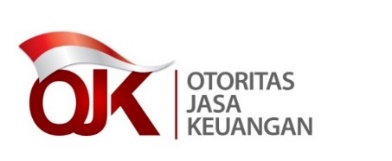 FORM SELF ASSESSMENTLAPORAN PEMENUHAN SYARAT KEBERLANJUTAN PENGURUS DAN PEGAWAI YANG MEMBIDANGI INVESTASIFORM SELF ASSESSMENTLAPORAN PEMENUHAN SYARAT KEBERLANJUTAN PENGURUS DAN PEGAWAI YANG MEMBIDANGI INVESTASIFORM SELF ASSESSMENTLAPORAN PEMENUHAN SYARAT KEBERLANJUTAN PENGURUS DAN PEGAWAI YANG MEMBIDANGI INVESTASIFORM SELF ASSESSMENTLAPORAN PEMENUHAN SYARAT KEBERLANJUTAN PENGURUS DAN PEGAWAI YANG MEMBIDANGI INVESTASIFORM SELF ASSESSMENTLAPORAN PEMENUHAN SYARAT KEBERLANJUTAN PENGURUS DAN PEGAWAI YANG MEMBIDANGI INVESTASIFORM SELF ASSESSMENTLAPORAN PEMENUHAN SYARAT KEBERLANJUTAN PENGURUS DAN PEGAWAI YANG MEMBIDANGI INVESTASIFORM SELF ASSESSMENTLAPORAN PEMENUHAN SYARAT KEBERLANJUTAN PENGURUS DAN PEGAWAI YANG MEMBIDANGI INVESTASIFORM SELF ASSESSMENTLAPORAN PEMENUHAN SYARAT KEBERLANJUTAN PENGURUS DAN PEGAWAI YANG MEMBIDANGI INVESTASIFORM SELF ASSESSMENTLAPORAN PEMENUHAN SYARAT KEBERLANJUTAN PENGURUS DAN PEGAWAI YANG MEMBIDANGI INVESTASIFORM SELF ASSESSMENTLAPORAN PEMENUHAN SYARAT KEBERLANJUTAN PENGURUS DAN PEGAWAI YANG MEMBIDANGI INVESTASIFORM SELF ASSESSMENTLAPORAN PEMENUHAN SYARAT KEBERLANJUTAN PENGURUS DAN PEGAWAI YANG MEMBIDANGI INVESTASINama Dana PensiunNama Dana PensiunNama Dana Pensiun:Nomor Surat PelaporanNomor Surat PelaporanNomor Surat Pelaporan:Tanggal Surat PelaporanTanggal Surat PelaporanTanggal Surat Pelaporan:Contact Person (Nama, Telp/e-mail)Contact Person (Nama, Telp/e-mail)Contact Person (Nama, Telp/e-mail):NOURAIANURAIANURAIANURAIANURAIANDASAR HUKUMDASAR HUKUMDASAR HUKUMYAYATIDAKKETERANGANKETERANGAN1.Laporan pemenuhan syarat keberlanjutan disampaikan oleh Pengurus Dana Pensiun kepada OJK paling lambat tanggal 30 April tahun berikutnya. Laporan pemenuhan syarat keberlanjutan disampaikan oleh Pengurus Dana Pensiun kepada OJK paling lambat tanggal 30 April tahun berikutnya. Laporan pemenuhan syarat keberlanjutan disampaikan oleh Pengurus Dana Pensiun kepada OJK paling lambat tanggal 30 April tahun berikutnya. Laporan pemenuhan syarat keberlanjutan disampaikan oleh Pengurus Dana Pensiun kepada OJK paling lambat tanggal 30 April tahun berikutnya. Laporan pemenuhan syarat keberlanjutan disampaikan oleh Pengurus Dana Pensiun kepada OJK paling lambat tanggal 30 April tahun berikutnya. POJK 3/POJK.05/2015POJK 5/POJK.05/2018POJK 29/POJK.05/2018POJK 3/POJK.05/2015POJK 5/POJK.05/2018POJK 29/POJK.05/2018POJK 3/POJK.05/2015POJK 5/POJK.05/2018POJK 29/POJK.05/20182. Bukti pemenuhan syarat keberlanjutanBukti pemenuhan syarat keberlanjutanBukti pemenuhan syarat keberlanjutanBukti pemenuhan syarat keberlanjutanBukti pemenuhan syarat keberlanjutanPOJK 3/POJK.05/2015POJK 5/POJK.05/2018POJK 29/POJK.05/2018POJK 3/POJK.05/2015POJK 5/POJK.05/2018POJK 29/POJK.05/2018POJK 3/POJK.05/2015POJK 5/POJK.05/2018POJK 29/POJK.05/2018Keterangan tambahan (bila diperlukan):Keterangan tambahan (bila diperlukan):Keterangan tambahan (bila diperlukan):Keterangan tambahan (bila diperlukan):Keterangan tambahan (bila diperlukan):Keterangan tambahan (bila diperlukan):Keterangan tambahan (bila diperlukan):Keterangan tambahan (bila diperlukan):Keterangan tambahan (bila diperlukan):Keterangan tambahan (bila diperlukan):Keterangan tambahan (bila diperlukan):Keterangan tambahan (bila diperlukan):Keterangan tambahan (bila diperlukan):Keterangan tambahan (bila diperlukan):NoNamaJenis Pihak Utama *) ***)No dan tanggal SK FPT**)No dan tanggal SK FPT**)Jenis Pemenuhan *)Judul KegiatanPenyeleng-gara Kegiatan *)Nama PenyelenggaraNama PenyelenggaraTanggal PelaksanaanTanggal PelaksanaanPemenuhan TahunBukti pemenuhan *).....PengurusPegawai..........mengikuti seminar, workshop, atau kegiatan lain yang sejenis mengikuti kursus, pelatihan, atau program pendidikan sejenis menulis makalah, artikel, atau karya tulis lain yang dipublikasikan menjadi pembicara dalam kegiatan seminar, workshop, atau kegiatan lain yang sejenis, menjadi pengajar atau menjadi instruktur dalam kegiatan kursus, pelatihan, atau program pendidikan sejenis .....lembaga pengawas jasa keuangan di dalam dan luar negeriasosiasi lembaga jasa keuangan di dalam dan luar negeriperguruan tinggi di dalam dan luar negerilembaga pelatihan yang memperoleh izin dari instansi berwenang.........................sertifikat (nomor dan tanggal)bukti hadirlainnya, yaitu .....